
RÉVISION de test du module: Les nombres entiersNom:  _______________________________________  Date: ____________________________

I)  Écris le nombre entier représenté par chaque ensemble de carreaux.a.                                                     b.                                                   c.                                   


               _______                                         _______                                   _______


II)  Tu as 8 carreaux rouges.  De combien de carreaux jaunes as-tu besoin pour représenter +3 ?


III)  Dessine des carreaux pour représenter chaque somme.  Complète l’addition.

a.  (+3) + (-4) =


b.  (-7) + (+5) =



IV)  Effectue ces soustractions à l’aide de carreaux de couleur.

a.  (-6) – (-2) =


b.  (+4) – (+3) =


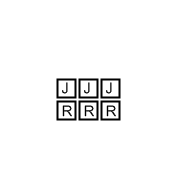 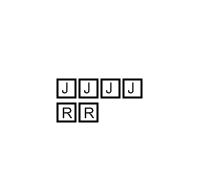 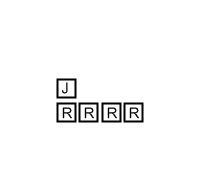 V)  Écris une addition pour chaque situation.

a.  Sarah a gagné 47$, puis a dépensé 23$.  Quelle somme d’argent a-t-elle maintenant?


b.  Tu recules de 11 pas, puis tu recules de 8 pas.
VI)  Effectue ces soustractions/additions à l’aide d’une droite numérique.

a.  (-7) + (+4) =




b.  (-2) – (+5) =




c.  (+4) + (-9) =




VII)   Complète les expressions suivantes :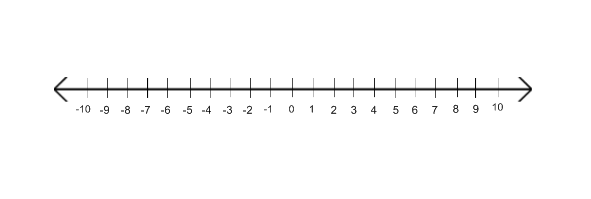 a.  (+4) -          = +3


b.  (+3) -          = -1
c.           – (+1) = +4


d.  (-2) -          = -6   


VIII)  Quelle est la différence entre les températures?  Quelle soustraction feras-tu pour le savoir?

a.  Une température de 7  C au-dessus de zéro et 5  C au-dessous de zéro.


b.  Une température de 15  C au-dessous de zéro et 8  C au-dessous de zéro.c.  Une température de 4  C au-dessous de zéro et 9  C  au-dessus de zéro.
IX)  Supposons que tu soustraies un nombre entier positif d’un nombre entier négatif.  La différence sera-t-elle positive ou négative?X)  Vrai ou Faux?  Encerclez la bonne réponse.a.  La somme de deux nombres entiers opposés est 0.                            VRAI        FAUXb.  La somme de deux nombres entiers positifs est négative.                 VRAI        FAUXc.  La somme d’un nombre entier négatif et d’un nombre 
     entier positif est toujours négative.                                                        VRAI        FAUX*BONUS*Complète le carré magique pour la somme magique de 0.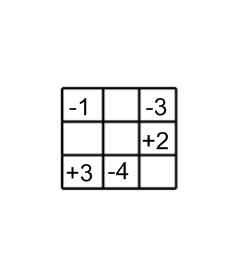 